Mateřská škola Ratiboř, okres VsetínŠkolní vzdělávací program pro předškolní vzděláváníS ÚSMĚVEM TO JDE LÉPE!Moto:                                          RÁJ   DOMOVA                                                       Jen si, děti, všimněte,                                                       co je krásy na světě!                                                       Jen se, děti, rozhlédněte,                                                       co tu kolem kvítí kvete!                                                       Kolik je tu zvířátek,                                                       kolik ptáků, ptáčátek.                                                       Kolik je tu dobrých lidí,                                                       co si radost nezávidí!                                                       Jen si, děti, všimněte,                                                       co je krásy na světě!                                                                  Jan Čarek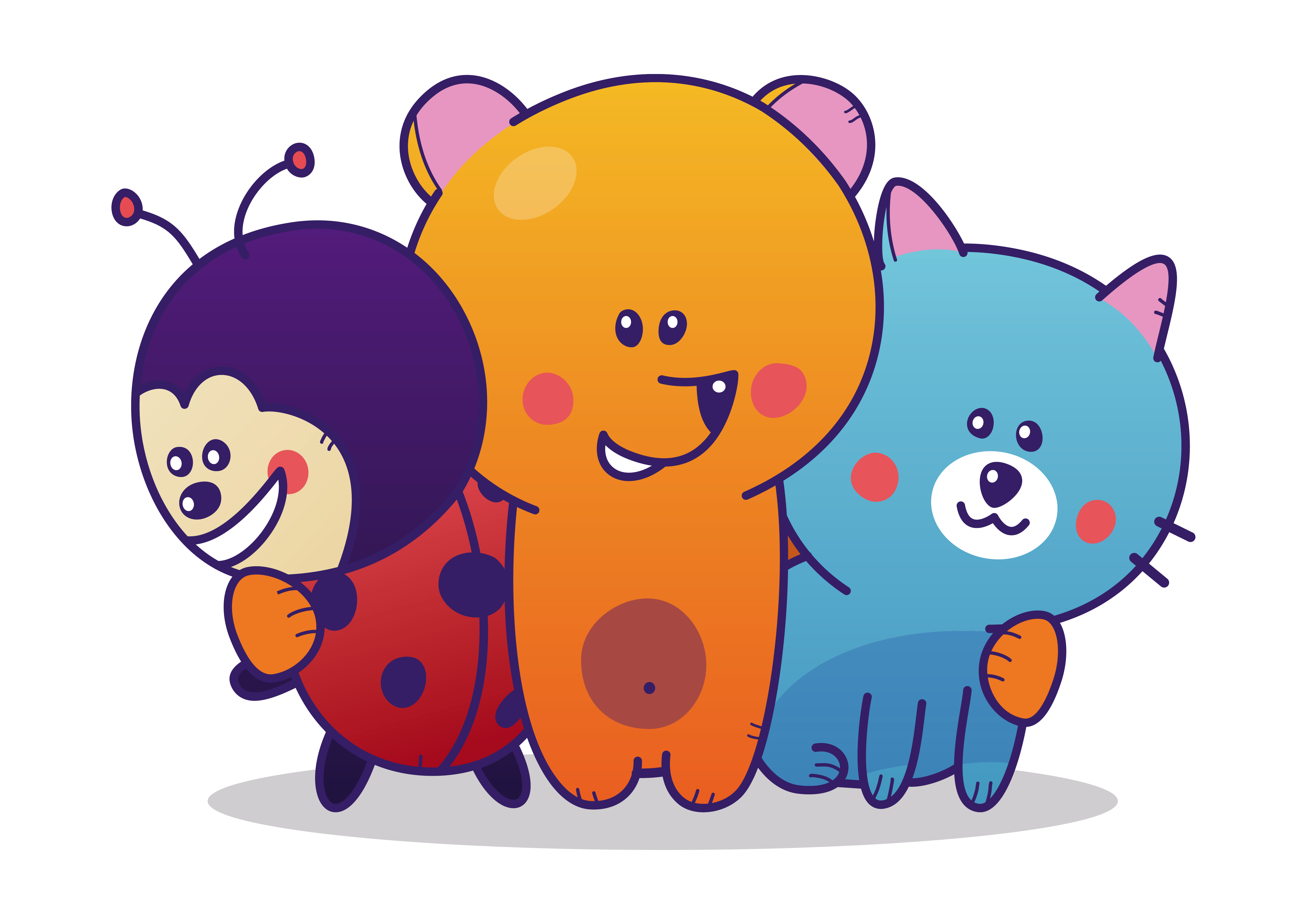 Obsah:ÚVODHLAVNÍ ČÁST 1.     Identifikační údaje, platnost dokumentu 2.     Historie, charakteristika školy 3.     Podmínky vzdělávání3.1   Věcné a hygienické podmínky3.2   Životospráva- vedení ke zdravému životnímu stylu3.3   Psychosociální- adaptační podmínky3.4   Organizace chodu3.5   Podmínky sociální3.6   Řízení mateřské školy3.7   Podmínky personální a pedagogické zajištění3.8   Spolupráce s rodiči, se ZŠ a OÚ3.9   Podmínky vzdělávání dětí se SVP 3.10 Podmínky vzdělávání dětí nadaných3.11 Podmínky vzdělávání dětí od dvou do tří let3.12 Jazyková příprava dětí s nedostatečnou znalostí českého jazyka4.    Organizace vzdělávání Vnitřní uspořádání školy, jednotlivých tříd, podmínky přijímání dětíCharakteristika jednotlivých tříd5.   Charakteristika ŠVP PV5.1  Filozofie5.2  Záměr5.3  Hlavní cíle5.4  Formy a metody vzdělávání6.   Témata6.1 Podtémata7.   Průběžné cíle8.   Dílčí projekty8.1 Logopedická prevence, formy logopedické intervence v předškolním vzdělávání a rozvoj        grafomotoriky8.2 Předplavecký výcvik9.   Pravidla pro vnitřní evaluaci a hodnocení9.1 Soulad ŠVP PV s RVP PV9.2 Evaluace průběhu vzdělávání se zaměřením na vlastní hodnocení vzdělávacího procesu,         používaných metod a forem práce, uplatnění nových poznatků a zkušeností, naplnění      cílů a koncepčních záměrů ŠVP PV a výsledků vzdělávání9.3 Podmínky vzdělávání (personální, materiálně-technické, ekonomické, organizační),        vyhodnocení podmínek pro naplňování koncepčních záměrů ŠVP PV9.4 Evaluace spolupráce s rodinou9.5 Evaluace spolupráce se ZŠ, zřizovatelem a veřejnostíZÁVĚRPřílohy, literaturaÚVOD:             Rámcový vzdělávací program pro předškolní vzdělávání (RVP PV) vymezuje předškolní vzdělávání jako první etapu závazného rámce vzdělávání, tedy elementární vzdělanostní základ, na který navazuje základní vzdělávání. Ministerstvo školství, mládeže        a tělovýchovy stanovuje strategii vzdělávání, která zdůrazňuje klíčové kompetence, jejich provázanost se vzdělávacím obsahem a uplatněním získaných vědomostí a dovedností v praktickém životě. RVP PV nám slouží jako podklad pro tvorbu našeho školního vzdělávacího programu (ŠVP PV), který dále rozpracováváme do Třídního vzdělávacího programu (TVP PV).HLAVNÍ  ČÁST:1. Identifikační údaje, platnost dokumentu Název:                                               MATEŘSKÁ ŠKOLA RATIBOŘ, OKRES VSETÍNAdresa:                                              RATIBOŘ    412,    756 21Právní forma:                                     PŘÍSPĚVKOVÁ ORGANIZACEPočet součástí:                                   3  MATEŘSKÁ ŠKOLA,  ŠKOLNÍ JÍDELNA, ŠKOLNÍ                                                           JÍDELNA – VÝDEJNAPrávní subjekt od:                              1. LEDNA  2002IČO:                                                    70944113Telefon:                                              ŘEDITELKA ŠKOLY   571 442 751, 601 361 425                                                            VEDOUCÍ ŠKOLNÍ JÍDELNY/ÚČETNÍ  571 116 503E-mail:                                             	reditelka@skolkaratibor.czPočet tříd:                                           3                                         Kapacita: 84Počet pedagogických zaměstnanců:  6 UČITELEK MŠŘeditelka:                                           BARBORA MACHÁLKOVÁStatutární orgán:                                 ŘEDITELKA ŠKOLYZřizovatel:                                          OBEC RATIBOŘAdresa:                                               RATIBOŘ  75,  756 21   Číslo jednací:				 MŠ/84/2021ŠVP PV byl projednán dne 30. 8. 2021 na Pedagogické radě a na řádném zasedání Zastupitelstva obce Ratiboř. ŠVP PV bude průběžně doplňován a aktualizován.				2. Historie, charakteristika školy             Naše mateřská škola byla zprovozněna v roce 1970. Původně se učilo ve dvou odděleních s celodenním provozem a v místní kuchyni se připravovala strava pro děti MŠ a ZŠ. V přízemí fungovala dětská poradna, která byla později rekonstruována na třídu s nižším počtem dětí a polodenním provozem.	Budova MŠ je umístěna uprostřed obce a má překrásnou a prostornou zahradu,            která slouží k bohatým pohybovým aktivitám dětí.	V roce 1994 jsme se v rámci Okresního programu pro rozvoj regionálního školství úspěšně zúčastnili soutěže s vlastními projekty: Program experimentálních, variačních hracích koutků a Program LEGO. Finanční dotaci, kterou jsme získali v roce 1995 a 1996, jsme náležitě využili dle projektu k pořízení hracích koutků, rekvizit a stavebnic, které ve školním vzdělávacím procesu využíváme dodnes.	Mateřská škola prošla v letech 2017–2019 rozsáhlou rekonstrukcí za účelem splnění všech hygienických norem a také navýšení její kapacity. Zahrada byla doplněna o nové hrací skluzavky, houpadla, průlezky a další herní prvky.	Náš pracovní kolektiv je tvořivý, aktivně pomáhá při realizaci tradičních akcí školy pro děti i tvorbě nových vzdělávacích programů ve věkově smíšených třídách: Berušek, Medvídků a Koťátek.	Spolupráce s rodiči se nám daří, budeme usilovat o její zkvalitnění a věříme, že i nadále bude úspěšně pokračovat spolupráce s logopedickou asistentkou, dětskou lékařkou, ZŠ, OÚ, místními spolky a sponzory.3. Podmínky vzdělávání3.1 Věcné a hygienické podmínkyTřídy jsou vybaveny pomůckami a hračkami, které odpovídají věku dětí a postupně jsou doplňovány.Prostory pro dopolední činnosti ve třídách  jsou optimální. Vzhledem k tomu, že odpolední odpočinek probíhá v hernách, je tímto jejich prostor částečně limitován při tvorbě pracovních koutků-center. Zřizují se zde taková, která lze lehce zrušit nebo přestěhovat.Pracovní centra vytváříme za pomoci variačních a mobilních pomůcek. Členěním tříd do menších sektorů vytváříme podmínky pro větší intimitu dětské hry, poskytujeme možnost „být sám“.Dbáme, aby veškeré pomůcky byly dostupné dětem ke hře, v tomto záměru nás částečně limituje a znevýhodňuje sektorový typ nábytku.Na výzdobě interiéru a obměňování hraček a pomůcek se podílejí děti.Výtvarné práce dětí a jiné výrobky jsou vystavovány a přístupny rodičům, poté jsou uloženy do papírových složek.Všechny vnitřní i venkovní prostory splňují bezpečnostní a hygienické normy dle platných předpisů.Při práci dbáme na bezpečnost a dodržování hygienických návyků.Životospráva - vedení ke zdravému životnímu styluDěti jsou vedeny nenásilnou formou již v předškolním věku ke zdravému životnímu stylu v oblasti:Zdravé výživy- získávání osvojení si zdravých stravovacích návyků – jíst pestrou              a zdravou stravu s vyváženým obsahem bílkovin, ovoce, zeleniny, mléka, cereálií apod. s dostatečným množstvím tekutin = pitný režim,  dodržování 3 hodinových přestávek mezi podáváním jídla v průběhu dne.Aktivního pohybu- přiměřeně věku a individuálním dovednostem: cvičení, sportování, tanec, HPH, sportovní a sezónní hry apod. v prostorách MŠ, v přírodě.Relaxace- poslech relaxační hudby, poslech pohádek v různých formách a  přiměřeného odpoledního odpočinku. Pokud má dítě potřebu odpočinku během dopoledních činností je mu adekvátně vyhověno.Psychosociální - adaptační podmínky Den otevřených dveří pro nové děti a rodiče:             Při zápisu umožňujeme rodičům a novým dětem prohlídku MŠ s možností                                       si pohrát ve třídách, na zahradě a účastnit se nabízených aktivit. V tento den jsou rodiče                seznámeni o vhodné přípravě dítěte na vstup do MŠ pro zdárné a snadné začlenění                      do kolektivu. Obdrží také „Desatero pro rodiče“ pro snadnou adaptaci.Nenásilné zařazování dětí do smíšených tříd pro snadnou adaptaci:      Po dohodě s rodiči při zápisu jsou nové děti zařazovány do tříd, kde mají         sourozence, kamaráda, příbuzného, či známého, pokud to dovolí kapacita třídy.Adaptační návštěvy před zahájením docházky v novém školním  roce:            Po zápisu v měsících květnu, červnu nebo v prázdninovém provozu,                                       jsou individuálně dohodnuty návštěvy nových dětí s rodiči při pobytu venku.Adaptační pobyt v novém školním roce- září:Při obzvláště ztížené adaptaci, v období prvních 14 dní, mají rodiče možnost                      se v ranních aktivitách s dítětem podívat a prohlédnout si třídu, ale poté se rozloučí           a odchází. Pracujeme s kolektivem a bereme ohled na ostatní děti, kterým by to mohlo být líto. Doporučujeme si vytvořit vlastní rituál k rozloučení a k uvědomění si, že školka je pro děti. Dítě si i tak musí na odloučení s rodiči zvyknout. Speciální ohled bereme     u dětí mladších tří let.V ŠVP PV je vymezeno prvních 14 dnů k poznávání života a dění v MŠ. Paní učitelky laskavým přijetím a vhodnou organizací usnadňují novým dětem vstup do MŠ. Děti       se postupně seznamují s pracovními profesemi v MŠ a s předměty denní potřeby. Učí se orientovat ve všech prostorách MŠ. Navazují přátelské vztahy s dětmi                                 a se zaměstnanci. Učí se vytvářet  pravidla soužití mezi vrstevníky ve třídě.Pro snadné začlenění dětí do kolektivu klademe důraz na dodržování denního režimu    a třídních pravidel, která jsou nedílnou součástí soužití v kolektivu.Organizace choduMateřská škola má tři heterogenní (věkově smíšené) třídy a je zřízena jako škola s celodenním provozem, s určenou dobou pobytu pro děti od 6:15 do 16:00 hodin. Děti přicházejí do mateřské školy do 8:00 hodin, aby aktivity plynule navazovaly na denní režim. Pozdější příchody                si rodiče vyřeší po dohodě s třídní učitelkou. V případě spojování tříd jsou rodiče informováni cedulkami na zvonku u hlavního vchodu. Rozvrh obvyklých denních režimových činností           je zahrnut v režimu dne. REŽIM DNE6:15 – 8:15Otevření MŠ Ranní spontánní a námětové hry a činnostiPitný režimPrůběžná hygienaRozvíjení podnětů nabídnutých učitelkou - individuální, skupinové, hromadnéPředávání prožitků z dopoledních činností, diskuse, vytváření námětů a závěrů pro další  činnost skupinyPříchod dětí do 8:008:15 – 8:30Ranní cvičení8:30 – 9:00HygienaSvačina Pitný režim9:00 – 9:30Řízené činnosti frontální, skupinové, hromadné a individuální Činnosti zaměřené na dané týdenní téma9:30 – 11:30Příprava  na pobyt venkuSebeobsluha dětí při přípravě na pobyt venkuHry a činnosti v přírodě, na zahradě, procházky11:30 – 12:30Hygiena, oběd, pitný režim, sebeobsluha dětí při přípravě na odpočinekRelaxace, poslech pohádek, vyprávění pohádek dětmi, práce s knihou12:30 – 14:00Odpočinek 14:00 – 16:00Vstávání, odpolední svačina, pitný režim, spontánní a námětové činnosti dětí, možnost pokračování v započatých pracích a aktivitách 16:00Uzavření MŠDále je vytvářen prostor pro řízené pohybové aktivity, zdravotní cvičení, logopedickou prevenci, oslavy, výlety, divadelní a jiná představení. V případě docházky dětí mladších tří let jsou v rámci denního režimu zohledněny jejich specifické potřeby - pravidelnost, dostatek času na činnost, dostatek času na stravování, dostatečný odpočinek v průběhu dne.3.5 Podmínky sociálníSociální prostředí naší mateřské školy je charakterizováno vzájemnou důvěrou, ohleduplností,komunikací a spoluprací všech  zaměstnanců, dětí, rodičů a mimoškolních účastníků.Pravidla soužití ve třídě vytvářejí  učitelky spolu s dětmi. Uplatňují, doplňují a aplikují v nich zkušenosti z reálných situací viz. Kurikulum podpory zdraví v mateřské škole.Neodcházet ze třídy bez domluvy s učitelkou.Neběhat ve třídě mezi stolečky.Dodržovat hygienu.Dávat věci na svá místa.Neničit věci, práci a úsilí jiných.Dokončit započatou práci.Nekřičet, používat vhodná slova.Umět požádat o pomoc.Neubližovat si, ale pomáhat, je-li třeba.Nebrat si věci, domluvit střídání, při neshodě vyjednávat.Dospělí se řídí pravidly – důvěra, pravdivost, aktivně naslouchat, neshazovat, osobní maximum. Učitelky respektují individuální potřeby dětí, rovnocenné postavení všech dětí, vyváženou volnost a svobodu s nezbytnou mírou omezení v souvislosti s dodržováním  školního řádu a třídních pravidel, uplatňují vstřícnou a naslouchací komunikaci k dítěti, podporují dítě v samostatnosti, pozitivně hodnotí, užívají při komunikaci s dětmi jasných             a srozumitelných pokynů, vyhýbají se negativnímu hodnocení, vytvářejí kamarádské společenství.Učitelky jsou otevřeny ke komunikaci s rodiči při třídní schůzce, při schůzce Klubu rodičů, při besedách a využívají i individuální rozhovory k řešení školních a třídních záležitostí, ale také k uplatnění aktualizací TVP PV a realizaci tradičních akcí školy.Ve spolupráci se zřizovatelem se podílejí na zviditelnění činnosti školy. Ve spolupráci se ZŠ  se snaží o nenásilný přechod dětí do ZŠ a plánování společných akcí MŠ a ZŠ.Pedagogičtí i provozní zaměstnanci se podílejí na vytváření vzorců chování, jimiž působí          na děti a okolí.3.6 Řízení mateřské školyŘízením mateřské školy je pověřena ředitelka, která odpovídá za vytváření ŠVP PV z hlediska dlouhodobého rozvoje a využívá přitom podnětů zúčastněných – zejména členů pedagogické rady.Podporuje spoluúčast všech členů týmu na rozhodování při tvorbě ŠVP PV a řízení MŠ.Motivuje svým osobním příkladem podřízené.Hodnotí práci podřízených z hlediska celoživotního vzdělávání a vytváření vzorce chování, jehož prostřednictvím se prezentují nejen při výchově dětí, ale i při kontaktu s rodiči                a veřejností.3.7 Podmínky personální a pedagogické zajištěníVšechny učitelky naší školy mají předepsanou odbornou pedagogickou kvalifikaci a účastní se průběžných školení a inovativních programů, kterými si doplňují své odborné znalosti viz. Plán dalšího vzdělávání pedagogických pracovníků. Ředitelka podporuje profesionalizaci pracovního týmu, růst kompetencí pedagogů a vytváří podmínky pro další systematické vzdělávání.Ve třídách vyučují střídavě v ranní a odpolední směně dvě  učitelky. Je zajištěno překrývání přímé pedagogické činnosti učitelek každý den v rozsahu nejméně dvou a půl hodin při přípravě na pobyt venku, při pobytu venku, při obědě a přípravě na odpočinek. Ve třídě Berušek nelze překrývání zajistit, protože zde pracuje učitelka s ředitelkou.Náš učitelský kolektiv je stabilní, jeho členové vzájemně spolupracují a mají povinnost:Znát RVP PV, jeho dílčí vzdělávací cíle, kompetence (klíčové, dílčí, očekávané výstupy)   a orientovat se v nich. Znát ŠVP PV a další dokumenty školy uvedené jako příloha ŠVP PV.Podílet se na tvorbě ŠVP PV. V souladu s ním a RVP PV tvořit TVP PV, jehož prostřednictvím vzdělávají a vychovávají děti.Podílet se na tvorbě vnitřního a vnějšího informačního systému školy.Zaznamenávat a vyhodnocovat projevy a chování dětí.Poskytovat poradenskou službu.Celoživotně se vzdělávat a podílet se na tvorbě vzorce chování, který předávají dětem.Ostatní zaměstnanci školy mají rovněž požadované vzdělání odpovídající jejich pracovní profesi. Podílejí se na vytváření vzorce chování, který děti napodobují. Zapojují se citlivě dle potřeby do dění ve třídě a to tak, aby nenarušili klima třídy, dětskou hru nebo pedagogickou činnost. Výše pracovních úvazků všech zaměstnanců umožňuje zajištění plynulého chodu MŠ i  ŠJ. 3.8 Spolupráce s rodiči, se ZŠ a obcíSpolupráce s rodičiPřímo a ihned řešíme připomínky a dotazy rodičů.Informujeme rodiče o dění v MŠ na nástěnce, vývěsce, osobně, emailem, na webu MŠ.Poskytujeme rodičům individuální konzultace o vývoji dítěte a úrovni jeho vzdělávání.Poskytujeme poradenskou službu, kontakt na odborníka nebo literaturu.Ve spolupráci s rodiči provádíme korekci hlásek a logopedickou prevenci.Využíváme veškeré aktivity rodičů ke zlepšení provozu MŠ.Vítáme materiální pomoc rodičů (pomůcky, hračky, materiál, opravy).Rodiče jsou seznámeni s ŠVP PV naší MŠ, školním řádem školy, režimem dne.Vítáme připomínky rodičů, navrhování jiných možností a pozměňovacích návrhů, vyjádření, které zkvalitní naši práci.Plán akcí :V září probíhá rodičovská schůzka, na které jsou rodiče seznámeni s ŠVP PV, školním řádem, režimem dne, s plánem tradičních akcí školy, uzavřením MŠ během vánočních svátků                    a hlavních prázdnin, s tradičními kurzy pro děti, se zajištěním školního stravování, s vedením a činností Klubu rodičů. Během schůzky nebo na konci probíhá diskuze.Od ledna jsou rodiče průběžně informováni o zápisu do 1. třídy ZŠ, probíhají individuální pohovory s rodiči a doporučení.Rodiče se v průběhu roku podílejí na zajištění tradičních akcí školy.Tradiční akce školy:- Spolupráce s místními spolky							průběžně- Náprava řeči										celý rok- Předplavecký výcvik pro nejstarší děti						září/říjen- Kurz angličtiny pro přihlášené děti							celý rok- Výstava výtvarných prací                                                                          	            průběžně- Vítání občánků                                                                                                  	podzim, jaro- Lampionáda                                                                                                          	podzim - Jarmark										podzim  - Beseda se zaměstnanci PPP								podzim - Vyšetření sluchu									podzim    - Mikulášská, vánoční dopolední besídka 	                                                           prosinec- Bruslení pro nejstarší děti								leden- Dětský karneval, Rej masek    							únor/březen- Divadelní a jiná představení		                                                  	průběžně- Vyšetření zraku									jaro- Jarní výstava	 co 2 roky		   					          	jaro - Den otevřených dveří  (při zápisu do MŠ)                                                       	květen   - Sportovní hry (tradiční, netradiční olympiáda)                                                      červen- Turistické výpravy do přírody 				                                    červen- Oslava „Svátku matek“, „Dne otců“                                                                    květen/červen- Školní výlet									          květen/červen- Cesta pohádkovým lesem 					                         	červen- Návštěva MŠ v ZŠ            		                                                                       červen             - Rozloučení s předškoláky		                                                                       červen- Rozloučení s MŠ									červenSpolupráce se ZŠPodzimní zhodnocení úrovně prvňáčků, jejich adaptace v ZŠSpolečná divadelní představení uskutečněná v MŠ nebo ZŠ v průběhu rokuInformace k zápisu – ledenNávštěva v ZŠ – v 1. třídě, družině, na školní zahradě. Společné hry na školní zahraděRealizace předplaveckého kurzuSpolečná vystoupení, akce pro veřejnost  (lampionáda, karneval, cesta pohádkovým lesem)Spolupráce s OÚ RatibořInformace o dění v MŠ budeme zveřejňovat v místním zpravodaji a na infokanálu obce.Vlastním programem s dětmi se budeme podílet na akcích OÚ - Vítání občánků apod.Spolupráce s místními spolkySpolupráci navazujeme průběžně během školního roku s přihlédnutím a vhodným zařazením do týdenních a měsíčních tématů3.9 Podmínky vzdělávání dětí s přiznanými podpůrnými opatřeními Podpůrná opatření prvního stupněŘeditelka mateřské školy rozhodne o poskytování podpůrných opatření prvního stupně bez doporučení školského poradenského zařízení i bez informovaného souhlasu zákonného zástupce. Učitelka mateřské školy zpracuje plán pedagogické podpory, ve kterém bude upravena organizace a hodnocení vzdělávání dítěte včetně úpravy metod a forem práce           a projedná jej s ředitelkou školy a seznámí s ním zákonné zástupce dítěte.Pokud by nepostačovala podpůrná opatření prvního stupně po vyhodnocení plánu pedagogické podpory v intervalu 3 měsíců a nedochází ke zlepšení, doporučí ředitelka školy využití poradenské pomoci školského poradenského zařízení za účelem posouzení speciálních vzdělávacích potřeb dítěte.Podpůrná opatření druhého až pátého stupněPodmínkou pro uplatnění podpůrného opatření 2. až 5. stupně je doporučení školského poradenského zařízení a s informovaným souhlasem zákonného zástupce dítěte. K poskytnutí poradenské pomoci školského poradenského zařízení dojde na základě vlastního uvážení zákonného zástupce, doporučení ředitelky mateřské školy nebo OSPOD. Ředitelka školy určí učitelku odpovědnou za spolupráci se školským poradenským zařízením v souvislosti s doporučením podpůrných opatření dítěti se speciálními vzdělávacími potřebami.  V souladu s právními předpisy zajistí ředitelka školy snížení počtu dětí ve třídě dle stupně podpůrného opatření a přítomnost asistenta pedagoga.Ředitelka školy zahájí poskytování podpůrných opatření 2. až 5. stupně bezodkladně po obdržení doporučení školského poradenského zařízení a získání informovaného souhlasu zákonného zástupce.Ředitelka školy průběžně vyhodnocuje poskytování podpůrných opatření, nejméně však jeden krát ročně, v případě souvisejících okolností častěji. Ukončení poskytování podpůrného opatření 2. až 5. stupně dojde, je-li z doporučení školského poradenského zařízení zřejmé,     že podpůrná opatření 2. až 5. stupně již nejsou potřeba. V takovém případě se nevyžaduje informovaný souhlas zákonného zástupce, s ním se pouze projedná.3.10 Podmínky vzdělávání  dětí nadanýchMateřská škola vytváří ve svém ŠVP PV a při jeho realizaci podmínky k co největšímu využití potenciálu každého dítěte s ohledem na jeho individuální možnosti.Vzdělávání mimořádně nadaných dětí bude  prováděno dle doporučení školského poradenského zařízení ve spolupráci se školou viz. Individuální vzdělávací plán mimořádně nadaného žáka. Míru nadání dítěte zhodnotí odborník v příslušném oboru. Vzdělávání bude prováděno tak, aby neomezilo pestrost a šíři TVP PV.Je aktuální záležitostí, souvisí v daném školním roce s poznáním – objevením  nadaného dítěte, oblastí jeho mimořádného nadání – rozumových, pohybových, manuálních, umělecko-sociálních dovedností.Učitelka vypracuje nabídku činností a aktivit pro dané dítě dle druhu jeho  nadání i nad rámec TVP PV tak, aby nebyla jednostranná, aby neomezovala pestrost a šíři  TVP PV, a aby odpovídala zájmům dítěte a rozvíjela jeho talent. Učitelka vede o nadaném dítěti dokumentaci, o jeho rozvoji, pokrocích a spolupracuje s rodiči.3.11 Podmínky vzdělávání dětí od dvou do tří letMateřská škola vytváří podmínky pro vzdělávání dětí mladších tří let vzhledem k jejich specifickému vývoji, individuálním  potřebám, zájmům a možnostem - stálý pravidelný denní režim, dostatek emoční podpory, zajištění pocitu bezpečí, přiměřeně podnětné prostředí                a činnosti, více individuální péče a srozumitelná pravidla. Rodiče jsou seznámeni s podmínkami přijetí dětí mladších tří let při zápisu do MŠ – odečtení počtu ze stanovené kapacity třídy, schopnost plnit ŠVP PV a TVP PV, odloučení od rodičů a úroveň sebeobsluhy.Třída je vybavena dostatečným množstvím podnětných a bezpečných hraček a pomůcek vhodných pro dvouleté děti a odpovídajícím ergonomickým nábytkem. Ve věkově heterogenní třídě jsou pro zajištění bezpečnosti jiným způsobem (mimo dosah) znepřístupněny bezpečnost ohrožující předměty. Ve třídě jsou nastavena dětem srozumitelná pravidla pro používání a ukládání hraček a pomůcek.Prostředí třídy je upraveno tak, aby poskytovalo dostatečný prostor pro volný pohyb a hru dětí, umožňovalo variabilitu v uspořádání prostoru a zabezpečovalo možnost naplnění potřeby průběžného odpočinku. Třída je vybavena dostatečným zázemím pro zajištění hygieny dítěte.Šatna je vybavena dostatečně velkým úložným prostorem na náhradní oblečení a hygienické potřeby. Je zajištěn vyhovující režim dne, který respektuje potřeby dětí (zejména pravidelnost, dostatek času na realizaci činností, úprava času stravování, dostatečný odpočinek).Jsou vytvářeny podmínky pro adaptaci dítěte v souladu s jeho individuálními potřebami.Dítěti je umožněno používání specifických pomůcek pro zajištění pocitu bezpečí a jistoty.Vzdělávací činnosti jsou realizovány v menších skupinách či individuálně, podle potřeb       a volby dětí.Učitelka uplatňuje k dítěti laskavě důsledný přístup.Jsou aktivně podněcovány pozitivní vztahy, které vedou k oboustranné důvěře a spolupráci s rodinou.3.12 Jazyková příprava dětí s nedostatečnou znalostí českého jazykaDěti-cizinci a děti, které pocházejí z jiného jazykového a kulturního prostředí, potřebují podporu učitele mateřské školy při osvojování českého jazyka. Pokud rodiče sami neovládají český jazyk na úrovni rodilého mluvčího, nemohou své děti v poznávání českého jazyka přímo podpořit a děti se ocitají ve znevýhodněné pozici. Je třeba věnovat zvýšenou pozornost tomu, aby dětem s nedostatečnou znalostí českého jazyka začala být poskytována jazyková podpora již od samotného nástupu do mateřské školy. Při práci s celou třídou je třeba mít na vědomí, že se v ní nacházejí i děti, které se český jazyk učí jako druhý jazyk, uzpůsobit tomu didaktické postupy a děti cíleně podporovat v osvojování českého jazyka. Mateřské školy poskytují dětem s nedostatečnou znalostí českého jazyka jazykovou přípravu pro zajištění plynulého přechodu do základního vzdělávání.Zvláštní právní úprava platí pro mateřské školy, kde jsou alespoň 4 cizinci v povinném předškolním vzdělávání v rámci jednoho místa poskytovaného vzdělávání. V takovém případě zřídí ředitel mateřské školy skupinu nebo skupiny pro bezplatnou jazykovou přípravu pro zajištění plynulého přechodu do základního vzdělávání. Vzdělávání ve skupině pro jazykovou přípravu je rozděleno do dvou nebo více bloků do výše 1h za týden. Ředitel mateřské školy může na základě posouzení potřebnosti jazykové podpory dítěte zařadit do skupiny pro jazykovou přípravu rovněž jiné děti, než jsou cizinci v povinném předškolním vzdělávání, pokud to není na újmu kvality jazykové přípravy. Při přechodu na základní školu by děti s nedostatečnou znalostí českého jazyka měly mít takové jazykové a sociokulturní kompetence v českém jazyce, které jim umožní se zapojit do výuky    a dosáhnout školního úspěchu. Podpůrným materiálem při vzdělávání dětí s nedostatečnou znalostí českého jazyka je Kurikulum češtiny jako druhého jazyka pro povinné předškolní vzdělávání, který lze využívat při individualizované práci s dětmi s nedostatečnou znalostí českého jazyka již od nástupu do mateřské školy.4. Organizace vzdělávání4.1 Vnitřní uspořádání školy, jednotlivých tříd a podmínky přijímání dětíNaše mateřská škola má 3 heterogenní (věkově smíšené) třídy s celodenním provozem                  a rozšířenou kapacitou 28 dětí na třídu. Předškolní vzdělávání je organizováno pro děti               od 2 do zpravidla 6 let, nejdříve však pro děti od 2 let. Děti mladší 3 let nemají na přijetí do MŠ právní nárok. Za každé přijaté dítě mladší 3 let se odečítají další dvě místa z dané kapacity. Dětí mladších 3 let může být v jedné třídě pouze 3. Proto jsou přijímány pouze pokud to dovolí kapacity tříd. Přednostně jsou přijímány děti, pro které je předškolní vzdělávání povinné,        tzn. děti, které do 31. 8. dovrší 5 let. Do jednotlivých tříd jsou děti zařazovány po dohodě s rodiči dle toho, zda tam mají sourozence, příbuzného, kamaráda, známého.Podmínky přijímání dětí jsou blíže specifikovány ve směrnici „Kritéria pro přijímání dětí k předškolnímu vzdělávání“.4.2 Charakteristika jednotlivých tříd1. TŘÍDA  BERUŠKY  se všeobecným zaměřením 2. TŘÍDA   MEDVÍDCI se všeobecným zaměřením  3. TŘÍDA  KOŤÁTKA  se všeobecným zaměřením 5. Charakteristika ŠVP PV5.1 Filozofie Filozofie našeho ŠVP PV vychází ze současné vzdělávací strategie (A) a našich pedagogických zkušeností získaných z let nedávno minulých (B).Na principech zdravého optimismu, vzájemného porozumění, důvěry a v souladu s RVP PV povedeme děti naší mateřské školy k poznání krás světa a jejich etických a mravních hodnot.Při této práci budeme uplatňovat pedagogické zkušenosti z minulých let, kdy jsme se zaměřili na výchovu dětí v duchu rodinných a regionálních tradic. 5.2 Záměr Naším záměrem je, aby se každé dítě v naší MŠ cítilo dobře a spokojeně. Rozvíjelo se na základě svých možností a zájmů po stránce tělesné, psychické, sociální i duševní. S  důvěrou se obracelo na zaměstnance MŠ a své blízké. Veškeré své poznatky získané v předškolním období  pak mohlo plnohodnotně uplatnit  při dalším vzdělávání a v dospělosti.5.3 Hlavní cíleBudeme rozvíjet a podporovat vzdělávání dětí a jejich schopnosti učení přirozenou cestou, vyváženě v denním režimu – prostřednictvím zážitků, praktických zkušeností, experimentováním, řízenou a spontánní činností.Podporovat a doplňovat rodinnou výchovu.Naším cílem je vést děti k osvojení si hodnot, na nichž je založena naše společnost v návaznosti na rodinnou výchovu – jejím prostřednictvím budeme děti učit sociální soudržnosti, přátelství, soucítění, solidaritě.Budeme uskutečňovat celostní vzdělávání dětí v sociálně podnětném prostředí – prostřednictvím smíšených tříd  je povedeme k získání osobní samostatnosti a schopnosti projevovat se jako samostatná osobnost působící na své okolí.Na začátku školního roku se zaměříme na:Individuální přístup k dítěti při adaptaci, se speciálním ohledem na děti mladší tří letTvorbu pravidel pro chování ve třídách ve spolupráci s dětmiIndividuální přístup při vzdělávání dětí, zjištění úrovně znalostí, jejich vyhodnocení a další rozvíjení a plánováníZkvalitnění orientace v dílčích vzdělávacích  cílech a kompetencích RVP  PV, aktuálně je aplikovat  do TVP PV při zastoupení všech pěti oblastí – biologické, psychologické, interpersonální, sociálně-kulturní, environmentální5.4 Formy a metody vzděláváníOsobnostní vzdělávání budeme uskutečňovat formou spontánních a řízených aktivit s dodržením jejich vyváženého poměru v průběhu celého dne na základě respektování vývojových specifik dětí předškolního věku s maximálním přizpůsobením se k jejich vývojovým, fyziologickým, kognitivním, sociálním a emocionálním potřebám a s přihlédnutím k individuálním potřebám a možnostem  jednotlivých dětí. Důležitá je aktivní účast dětí na vzdělávacím procesu založená na jejich smyslovém vnímání, prožitkovém a integrovaném učení v podnětném, vstřícném a obsahově bohatém vzdělávacím prostředí, ve kterém se dítě bude cítit jistě, bezpečně a spokojeně. Všechny aktivity dětí budou obsahovat prvky hry a tvořivosti a budeme dbát na vyváženost spontánních a řízených aktivit a jejich provázanost.Dětem budeme poskytovat dostatečný prostor pro volnou hru, námětové a tvořivé hry, práci s knihou - encyklopedií, práci s přírodním materiálem, výlety.Před ranní svačinou bude probíhat ranní cvičení ke zkvalitňování tělesné a pohybové zdatnosti. Po ukončení  ranní svačiny budeme provádět frontální, řízené a skupinové aktivity dle TVP PV a daných podtémat. Budeme preferovat tvořivé, prožitkové                         a kooperativní učení hrou a činnostmi dětí. Frontální činnost následně vygraduje ve skupinové práce, které budou zohledňovat věkové složení skupiny. Dětem mladším tří let bude poskytnut dostatečný prostor a čas pro individuální hru, pozorování kolektivu a postupné začleňování do společných aktivit dle jejich vývojových možností.Počet skupin bude dle charakteru práce, celkového počtu dětí ve třídě a úrovně dětí.Děti, které práci dokončí dříve, smí přejít dle vlastního zájmu k jiné skupině, kde přebírají roli dohlížecí nebo poradenskou. Lze zvolit i obrácený postup, kdy skupinová činnost předchází frontální činnosti, myslí se tím, že skupinová práce je zařazena před ranní svačinou a frontální po ranní svačině.Lze provádět dle situační potřeby tzv. společnou kolektivní činnost v rámci třídy nebo tříd za účelem společného ověření, procvičení a provedení. Společná hudební, výtvarná, dramatická činnost apod. supluje skupinovou činnost.Tělesné cvičení budeme zařazovat kdykoliv v průběhu dne, zpravidla před ranní svačinou, pobytem venku nebo při pobytu venku.Vzdělávání budeme uskutečňovat ve výše uvedených činnostech dále v průběhu dne                i v relaxačních, odpočinkových a preventivních (logopedických) aktivitách.Při vzdělávání dětí budou učitelky ve třídě plánovat dílčí vzdělávací cíle a kompetence (očekávané výstupy) dle RVP PV, které budou konkretizovat ve TVP PV a musí být v souladu s cíli ŠVP PV při zastoupení všech pěti oblastí.Zaměříme se na společné vzdělávání dětí v povinném předškolním vzdělávání k ověření jejich všeobecných znalostí a k vedení soudržnosti kolektivu před nástupem do ZŠ.Náměty pro témata vycházejí z ročního období, lidových tradic a svátků, ale je zde prostor pro příležitostné náměty vyplývající ze života školy (divadlo, výlet, návštěva, narozeniny,  karneval, besídka, náměty rodičů atd.).6. TémataJsou rozpracována s ohledem na každou věkovou skupinu. Témata plní daný záměr, díky kterému dítě získává dovednosti a jsou mu nabízené různé činnosti, které plní klíčové kompetence. Témata jsou rozpracována podle daných oblastí: 1. Dítě a jeho tělo, 2. Dítě a jeho psychika, 3.Dítě a ten druhý, 4. Dítě a společnost, 5. Dítě a svět. Témata jsou dále rozpracována na podtémata, která blíže specifikují náplň daného týdne a která se mohou v průběhu roku měnit.  1. Hurá do školky  2. Barevný podzim 3. Těšíme se na Vánoce 4. Zima, zima, zimička 5. Povídám, povídám pohádku 6. Jaro ťuká na vrátka 7. Můj dům, můj hrad 8. Toulky přírodou 1. TÉMA        HURÁ  DO  ŠKOLKYZáměr:   - Poznávat život v mateřské škole, rodině, blízkém okolí. (3)- Novým dětem usnadnit laskavým  přijetím a vhodnou organizací vstup do MŠ. (2)- Seznámit se s pracovními profesemi, předměty denní potřeby v MŠ x doma. (1)- Vést děti k vytváření vztahu k místu a prostředí, ve kterém žijí. (5)- Pěstovat toleranci a ohleduplnost při vzájemném styku.(4)Dítě získává dovednosti: - Orientuje se v prostředí MŠ, v okolí, zná své jméno, jména rodičů, sourozenců, poznává    pracovní  profese v MŠ srovnává  s vlastní zkušeností doma, v rodině.- Navazuje přátelské vztahy s dětmi, dospělými, chápe proces stárnutí.- Rozvíjí komunikativní dovednosti a kultivovaný projev.- Učí se dodržovat pravidla soužití ve třídě, společenského chování.Nabízené činnosti:- Hry dle výběru dětí- NH „Na řemesla“ dle pracovních profesí, „Na domácnost“- Pozorování  činností v MŠ, exkurze po MŠ (kuchyň, prádelna, kancelář…)- Pozorování  činností v okolí  (obchod, pošta, OÚ, ZŠ, zahrada)- Každodenní sebeobslužné návyky, úkony hygienické, společenské- Skupinové a frontální činnostiKlíčové kompetence:- Osvojení si elementárních poznatků o sobě, o vývoji a činnostech lidí kolem sebe, v MŠ,o rodině, o místě, ve kterém žije.- Všímá si dětí i problémů v bezprostředním okolí, v MŠ, pomáhá pečovat o své okolí, udržovat pořádek a čistotu kolem sebe (ve třídě, na zahradě).- V běžných situacích komunikuje bez zábran a ostychu s dětmi i dospělým - zaměstnanci.- Napodobuje modely prosociálního chování a mezilidských vztahů, které nachází ve svém okolí.- Spoluvytváří pravidla společného soužití mezi vrstevníky ve třídě. Učí se domlouvat při řešení konfliktních situací.2. TÉMA        BAREVNÝ  PODZIMZáměr:  - Seznámit se s vlivem podzimních změn na lidi, faunu  i flóru v okolí MŠ, na školní  zahradě. (5)- Rozvíjet interaktivní a komunikativní dovednosti v oblasti poznávání a sledování           podzimních změn v přírodě (počasí, opadávání listů, dozrávání  ovoce, zeleniny – sklizeň a   užitečnost, odlet stěhovavých ptáků, důvod odletu, příprava  zvířátek na zimní spánek. (3)- Rozvíjet schopnost vytvářet a upevňovat pozitivní citový vztah k podzimní přírodě. (2)- Osvojovat si věku přiměných dovedností při péči o podzimní přírodu. (1) - Rozvíjet schopnost žít ve společenství ostatních lidí, přizpůsobit se, spolupracovat,     přináležet ke skupině –společenství ve třídě. (4)-Rozvíjet povědomí o lidové kultuře a tradičních obecních akcí-hody, jarmark. (5)Dítě získává dovednosti:-Učí se chápat vlastní sounáležitost s přírodou, znát a pojmenovat několik druhů ovoce,         zeleniny, stěhovavých ptáků, listnatých stromů.  - Osvojuje si elementární poznatky  o podzimních změnách v přírodě.- Utváří si základy estetického cítění  v souvislosti s vnímáním podzimních krás přírody –      barevnost, kladný vztah k přírodě a všemu živému.- Posilování sebevědomí při ochraně přírody. - Samostatnost při seberealizaci v praktických  činnostech  souvisejících s podzimními      činnostmi.-Získává povědomí o širším společenském a kulturním prostředíNabízené činnosti:- Vycházky do přírody- Experimentování s přírodninami, sestavování, manipulování- Práce s lupou, encyklopedií - Pracovní činnosti související s podzimním úklidem školní zahrady (hrabání listů, úklid      pískoviště, travnaté plochy)- Pozorování  podzimních prací v okolí-Výtvarná hra s přírodninami- Pohybové hry  „Na ptáčky, Zvířátka, Vítr a déšť“.- Práce s podzimní písní, hádankou, říkankou,  pohádkou, HPH- Příprava svačinky z ovoce, zeleniny- Námětové hry-„Na hrnčíře, Na kováře, Na pekaře“,…Klíčové kompetence:- Soustředěně pozoruje, zkoumá, objevuje, všímá si souvislostí s podzimními změnami v přírodě, experimentuje a užívá přitom jednoduchých pojmů, znaků a symbolů.- Řeší problémy, na které stačí, známé a opakující situace se snaží řešit samostatně ( na základě nápodoby  či opakování, náročnější s oporou a pomocí dospělého).- Dokáže se vyjadřovat a sdělovat své zážitky, pocity a nálady různými prostředky ( řečí, hudbou, výtvarně, dramatizací).- Samostatně rozhoduje o svých činnostech, umí si vytvořit vlastní názor a vyjádřit jej.- Ví, že není jedno, v jakém prostředí žije, uvědomuje si, že se svým chováním na něm podílí a je může ovlivnit.3. TÉMA        TĚŠÍME  SE  NA VÁNOCEZáměr: - Podporovat a rozvíjet  kulturně estetické dovednost výtvarné, hudební a dramatické    ( slavnosti předvánoční a vánoční, lidové tradice, zvyky  v mateřské škole,  v rodině). (4)- Prohlubovat citový vztah  k rodině, rodinným členům, kamarádům, k druhým lidem. (2)- Osvojení si poznatků a dovedností k vykonávání jednoduchých činností k spoluvytváření    bezpečného prostředí – rodina. (5)- Prohlubovat prosociální postoje k druhému v rodině, ve třídě, v MŠ. (3)- Rozvíjet užívání všech smyslů. (1)Dítě získává dovednosti: - Učí se orientovat v oblasti dodržování  lidových tradicí, zvyků  -Mikuláš, vánoční svátky,         doma  a v MŠ.- Kladný a podporující citový vztah (sounáležitosti, bezpečí, jistoty) k rodině, MŠ.- Posilování sebeuspokojení, samostatnosti  při obdarování druhých.Nabízené činnosti:- Poslech a dramatizace pohádek koled, příběhů, veršů- Předvánoční výzdoba interiéru- Výroba dárků, vánočních ozdob, přáníček- Zdobení vánočního stromečku- Pečení vánočního cukroví na besídku- Mikulášská a vánoční besídka Klíčové kompetence:- Klade otázky, hledá na ně odpovědi, aktivně si všímá, co se kolem něj děje, chce porozumět věcem, jevům a dějům, které kolem sebe vidí, poznává, že se může mnohému naučit, raduje se z toho, co samo dokázalo, zvládlo.- Rozlišuje řešení, která jsou funkční a nefunkční.- Domlouvá se gesty i slovy, rozšiřuje si některé symboly, rozumí jejich významu a funkci.- Spolupodílí se na společných rozhodnutí, dodržuje dohodnutá pravidla chování.- Má základní dětskou představu o tom, co je v souladu s lidskými hodnotami a normami, i co je s nimi v rozporu a snaží se podle toho chovat.4. TÉMA        ZIMA, ZIMA, ZIMIČKAZáměr:   - Poznávat a sledovat zimní změny v přírodě (počasí, život a chování volně žijících  zvířat a      ptáků.  (5)- Seznámit se s vlivem zimních změn na lidi (oblékání, počasí, péče o ptáčky, volně žijící   zvířata, zimních krás v okolí MŠ).  (3) - Rozvoj pohybových schopností a dovedností v oblasti jemné i hrubé motoriky (zimní sport,        zimní hrátky a radovánky). (1)- Vytvářet povědomí o mezilidských morálních hodnotách, stavbě lidského těla (sportovců s aplikací na děti). (4)- Vést děti ke zvládnutí zápisu do ZŠ stimulací zájmu o další vzdělávání. (2)Dítě získává dovednosti: - Učí se chápat sounáležitost s přírodou, znát a pojmenovat několik druhů volně žijících zvířat       a ptáků, skupenství, lidské tělo, zimních sportů a radovánek a činností s tím spojených.- Rozvíjí kladný a podporující citový vztah k živým tvorům.- Utváří si základy estetického cítění v souvislosti s vnímáním krás a nálad zimní přírody.- Posiluje sebeuspokojení při samostatné péči o živé tvory.- Učí se osvojit   dovednosti potřebné k vykonávání jednoduchých činností, k  spoluvytváření    zdravého a bezpečného prostředí při aktivním i pasivním sportování.- Posiluje  kladný postoj k základnímu vzdělání při všestranném způsobu vzdělávání     s přihlédnutím k individuálním potřebám a úrovni znalostí dětí.Nabízené činnosti:- Poslech pohádek, písní, příběhů, veršů, sledování dramatizací- Zimní výzdoba interiéru- Pohybové hry ve sněhu,  sjíždění na lopatách- Praktické činnosti - krmení ptáčků, výroba krmítka- Výtvarné činnosti – předmětné, tematické- Vycházky do přírody, rozhovor- Práce na pracovních listech - Didaktické, stolní, námětové – Na lékaře, sluchové hry  Klíčové kompetence:- Má elementární poznatky o světě lidí, kultury, přírody i techniky, který dítě obklopuje,   o  jeho rozmanitostech a proměnách vzhledem k zimnímu období.- Zpřesňuje si početní představy, užívá číselných a matematických pojmů, vnímá elementární      matematické souvislosti.- Průběžně rozšiřuje svoji slovní zásobu a aktivně ji používá k dokonalejší komunikaci    s okolím.- Ve skupině se dokáže prosadit i podřídit.- Odhaduje rizika svých nápadů, jde za svým záměrem, ale také dokáže měnit cesty a    přizpůsobit se daným okolnostem.5. TÉMA        POVÍDÁM, POVÍDÁM POHÁDKUZáměr:   - Seznamovat děti s různými literárními žánry,  obsahem a poučením.(2)- Vést děti ke kooperativnímu ztvárnění příběhů, pohádek, básní (dramatickému,    pantomimickému, hudebnímu, výtvarnému…). (3)- Osvojit si poznatky o pohybových činnostech a jejich kvalitě při pohybově dramatickém   ztvárnění děje. (1)- Vzbudit touhu po dalším vědění a po budoucím čtení rozvíjením  kladného vztahu ke      knize. (2)- Seznamovat se světem kultury umění  a vytvářet základy kulturně - společenského chování,     vystupování. (4) (5) Dítě získává dovednosti: - Učí se chápat estetický i etický význam pohádkových příběhů a jejich poučení, porovnávat  situace z příběhů s vlastní zkušeností.- Srovnáváním literárních zážitků si prohlubuje  etické normy společenského chování.- Učí se dodržovat pravidla společenského chování ve skupině i na veřejnosti.- Učí se prostřednictvím loutek (hraček, předmětů, rekvizit) dramatizovat  vhodnou literární       předlohu a rozvíjet své pohybové, verbální, neverbální dovednosti.  Nabízené činnosti:- Maňáskové, loutkové představení - Karneval ve spolupráci s rodiči, rej masek- Praktické činnosti – stolování, slavnostní prostírání, karnevalová výzdoba interiéru- Hudební činnosti, tanečky,  HPH, pohybové ztvárnění hudby-písní- Práce s knihou, textem  – autor, ilustrátor- Výtvarné činnosti –předmětná, tematická kresba, malba  Klíčové kompetence:   - Projevit zájem o knihy, soustředěně poslouchat četbu, hudbu, sledovat divadlo.- Dokázat vyjádřit své prožitky  dramaticky, hudbou, výtvarně.- Utvořit si základní dětskou představu o pravidlech chování a společenských normách. - Vnímat umělecké i kulturní podněty, pozorně poslouchat, se zájmem sledovat literární,     dramatické či hudební představení a hodnotit svoje zážitky.- Vytvářet pozitivní vztah k umění, kultuře.6. TÉMA        JARO ŤUKÁ NA VRÁTKAZáměr:  - Podporovat a rozvíjet velikonoční lidové tradice a zvyky v mateřské škole. (4)- Poznávat a sledovat jarní změny v přírodě, rozvíjet  tyto poznatky,  dojmy, prožitky  (počasí,    život a chování domácích zvířat a  volně žijících tvorů, jarní probouzení    přírody - flóry, typické  činnosti, u lidí oblékání apod.) a vyjádřit je. (2)    Posilovat přirozené poznávací city a vytvářet pozitivní vztah k učení. (2)- Vést děti k lásce k přírodě poznáváním a sledováním jarních krás v okolí MŠ, rozvíjet    estetický vkus (4)- Vytvářet a podporovat u dětí  základy ekologického chápání a nahlížení na svět, vesmír.(5)- Vytvářet zdravé životní návyky a postoje. (1)Dítě získává dovednosti: - Učí se orientovat v oblasti dodržování lidových tradicí - pomlázka- Učí se chápat sounáležitost s přírodou, znát a pojmenovat několik druhů volně žijících      živočichů,  vytvářet podmínky a předpoklady k ekologickému působení chápání       v souvislosti s pracovní  činností.- Kladný a podporující citový vztah k živým tvorům, přírodě, naší planetě, vesmíru.- Utváří si základy estetického cítění v souvislosti s vnímáním krás a nálad jarní přírody.- Posilování sebeuspokojení  samostatnou péčí o živé tvory, přírodu.Nabízené činnosti:- Poslech pohádek, písní, příběhů, veršů- Jarní a velikonoční výzdoba interiéru- Praktické činnosti – rychlení rostlin, pletení pomlázky, výroba kraslic- Matematické jarní hrátky ( algoritmy, početní hádanky, doplňovačky, labyrinty)- Výtvarné činnosti – předmětné, tematické- Vycházky do přírody, rozhovor- Práce na pracovních listech, s frontální pomůckou- Didaktické, stolní, námětové, sluchové hry- Planetárium, puzzle „Planety“  Klíčové kompetence:- Má elementární poznatky o světě, světě lidí a kultury, který dítě obklopuje, o  jeho      rozmanitostech     a proměnách vzhledem k jarnímu období. - Zpřesňuje si početní představy, užívá číselných a matematických pojmů, vnímá elementární      matematické souvislosti.-Ovládá řeč, hovoří ve vhodně formulovaných větách, samostatně vyjadřuje své myšlenky.- Dokáže se bránit násilí jiného dítěte, ponižování a ubližování.- Dokáže rozpoznat a  využívat své silné stránky, poznat svoje slabé stránky. 7. TÉMA        MŮJ DŮM, MŮJ HRADZáměr:   - Vytvářet citový  vztah k rodině (matce – oslava  Svátku matek), rodnému domu, povoláním,       pracovním profesím, povinnostem členů rodiny. Osvojovat si poznatky o povinnostech        pracovních, manuálních a pomoci z hlediska pohyb. činností  a fyzických možností. (1)-  Rozvíjet jazykové dovednosti – výslovnost, přednes, recitace  o rodině, rodném domě... (2)-  Prohlubovat a respektovat vliv rodiny, rodinných vztahů  při utváření osobnosti dítěte a     postupovat v souladu s rodinnou výchovou (pocit  bezpečí při soužití s dospělými, ostatními   dětmi. (3)- Budovat estetický vztah k životu, připravit společné slavnosti. (4)- Osvojení si poznatků a dovedností k vykonávání jednoduchých činností (zaměstnání rodičů)        k spoluvytváření  bezpečného prostředí – domov, rodina x MŠ, apod. (5)Dítě získává dovednosti: - Učí se upevňovat vztah k rodičům (k zaměstnání  rodičů), prarodičům, sourozencům,    příbuzným, ke svému domovu, domu, pokoji apod.- Posiluje pocit sebeuspokojení při vlastní pomoci v rodině, dobrý pocit z obdarování      matky, členů rodiny .- Učí se znát a pojmenovat vztahy v rodině, účel domova, význam domu, obytných místností,    zahrádky … atd. a činností s tím souvisejících.- Upevňuje a prohlubuje pocit sounáležitosti s rodinou, vzájemné  pomoci a odpovědnosti. Nabízené činnosti:- Výtvarné, hudební, dramatické činnosti související s oslavou k vystoupením ke „Svátku    matek“ a výrobou dárků- NH  dle pracovních profesí rodičů a prarodičů, „Na obchod“, „Na domácnost“, „Na lékaře“,   „Na řemesla“, „ Čím budu, až vyrostu“- Rozhovor, hádanky, jazykové hry související s rodinou, domovem, řemesly- Logicko-matematické činnosti, práce na pracovních listech- Exkurze na pracovišti (maminky, tatínka,  rodinného příslušníka)Klíčové kompetence:- Osvojení si elementárních poznatků o sobě, o vývoji a činnostech lidí kolem sebe, v MŠ o rodině, o místě, ve kterém žije.- Chápe, že vyhýbat se řešení problému nevede k cíli, svou aktivitou a iniciativou může situaci ovlivnit.- Ovládá dovednosti předcházející čtení a psaní.- Dětským způsobem projevuje citlivost a ohleduplnost k druhým, pomoc slabším, vnímá nespravedlnost, agresivitu a lhostejnost.- Zajímá se o druhé i o to, co se kolem děje, je otevřené aktuálnímu dění.8. TÉMA        TOULKY PŘÍRODOUZáměr:   - Vytvářet kladný postoj k rodné obci, spoluobčanům a osvojit si povědomí o sounáležitosti        s ostatním světem. (5)- Rozvíjet fyzickou  a psychickou zdatnost při sportování, toulkách po rodné obci, kraji a   okolí . (1)- Upevňovat vyjadřovací schopnost z  oblasti živé (ZOO) i neživé přírody (Ratibořka), sportu     (OH), dopravní výchovy. (2) - Rozvíjet interaktivní komunikativní dovednosti. (3) - Vytvářet povědomí o mezilidských a morálních hodnotách. (4)-  Vytvářet povědomí o existenci ostatní kultur a národností (oslava MDD). (5)Dítě získává dovednosti: - Učí se upevňovat citový vztah k rodné vesnici, kraji, spoluobčanům, kamarádům apod.- Posiluje zdatnost, vytrvalost, čestnost, pocit sebeuspokojení při vlastní pomoci druhému.- Učí se znát a pojmenovat významná místa v obci a okolí.- Učí se bezpečnému chování na veřejné komunikaci – dopravní výchova- Vytváří si kladný postoj k jiným rasámNabízené činnosti:- Výtvarné, hudební, dramatické činnosti související s oslavou MDD, rozloučení s   předškoláky- NH   „Na indiány“, „Na Eskymáky“, „Na prales“- PH „ Cesta za pokladem“, „Cesta po šipkách“- Turistický výšlap do Kateřinic – setkání dětí  mateřských škol, k pramenům Ratibořky.- Výlet do ZOO Lešná- Olympijské hry- tradiční, netradiční a jiné sportování- Noc v MŠ- Zábavné hry, soutěže, tance- Rozhovor, hádanky, jazykové hry z cest i na cestách- Výroba plánku, mapy okolí MŠ, Ratiboře, turistické trasyKlíčové kompetence:- Odhaduje své síly při sportu, znalostních hrách, učí se hodnotit svoje osobní pokroky i oceňovat pokroky druhých.- Nebojí se chybovat, pokud nachází pozitivní ocenění nejen za úspěch, ale také za snahu.- Ví, že se lidé dorozumívají i jinými jazyky a že je možno se jim učit.- Je schopno chápat, že lidé se různí a umí být tolerantní k jejich odlišnostem a jedinečnostem.- Dbá na osobní zdraví a bezpečí svoje i druhých, chová se odpovědně s ohledem na zdravé a bezpečné okolní prostředí (přírodní i společenské).6.1 PodtémataJejich následná prezentace není konečná, bude se v průběhu roku dotvářet a rozvíjet nebo redukovat dle potřeby, mají funkci orientační, lze je měnit, časově přesunovat.Hurá do školky :   Stanice Medvídci, Koťátka, Berušky					Medvídci, Koťátka, Berušky cestují po školce		                         Barevný podzim :Podzimní květiny/ Babiččiny bylinky							Košík plný překvapení - ovoce, zelenina				Čí sú hody, naše hody - jarmark a tradiceDovádivý lísteček - listnaté stromy, listy, plody                                                 Opuštěné ptačí domečky - stěhovaví ptáci			Podzimní postýlky - zvířátka, která se chystají k zimnímu spánku          Kamarád deštník - počasí                                                                         Pod hříbkem - hřiby, plody lesaTajemství lesa - jehličnaté stromy a plodyTěšíme se na Vánoce :Čertovské hrátky                                                                                       Mikulášské překvapení                                                                             Stromečku vstávej                                                                                     Šťastné a veselé                                                                                        Splněný vánoční sen                                                                                 Zima, zima zimička:Zimní hostina a stopy u krmelce, u krmítka                             Kouzelná vločka - znaky zimy, skupenství                                                                  Zimní radovánky - zimní sporty a radovánky, lidské tělo a zdravíPovídám, povídám pohádku :Pohádkový karneval                                                                                       Pohádky - první pohádky, večerníčkovy pohádky, princezniny korálky, čarodějnické pohádky Jaro ťuká na vrátkaČistotné sluníčko, zvířátko - ekologie, třídění odpadu          Probouzející se květinka                                                                      Symboly jarních svátků                                                                           Hody, hody doprovody - Velikonoce                                                             Na dvorku - domácí a hospodářská zvířata                                            Na louce - hmyz Planeta Země a vesmír - Den Země                                                        Můj dům, můj hrad :Já a můj dům - dům, pokoje, naše obec                                                  Já a moje rodina - členové rodiny                                                          Čím budu, až vyrostu - povolání                                                             Toulky přírodou :Dneska jedem na výlet - exotická zvířata, ZOO                                                                                                            Cestování přírodou - dopravní výchova, dopravní prostředky              Sportujeme v přírodě - letní olympiáda, netradiční olympiáda               Malí turisté - základy turistiky, turistické pochody po obci                                                           Od pramínku k moři – koloběh vody                                                                                Pestrý a veselý týden na rozloučenou 7. Průběžné cíleBudeme u dětí upevňovat základní hygienické návyky (osobní, při stolování).Budeme rozvíjet základní kulturně-společenské návyky (pozdravit, poprosit, poděkovat).Budeme postupně zvyšovat nároky na samostatnost v sebeobsluze (oblékání, stolování, úklid kolem sebe).Povedeme děti k ochraně vlastního zdraví, vlastní osoby (osobní bezpečnost, cizí lidé, z hlediska dopravní výchovy).Povedeme děti k tomu, aby si vzájemně neubližovaly a respektovaly se navzájem.Povedeme děti k ochraně přírody, péči o životní prostředí a stav přírody (třídění odpadků).8. Dílčí projekty 8.1 Logopedická prevence, formy logopedické intervence v předškolním vzdělávání a rozvoj       grafomotorikyLogopedickou prevenci realizujeme v souladu s ŠVP PV.Logopedická prevence se provádí:Ve třídách - učitelka v rámci jazykové výchovy procvičuje s dětmi gymnastiku mluvidel, rozlišuje hlásky na začátku slova a na konci, rozlišuje krátké a dlouhé slabiky, dělí slova na slabiky, klade důraz na správnou výslovnost hlásek. K procvičování používá říkadla a básničky.Ve spolupráci s logopedickou asistentkou dle jejího návoduS rodiči a logopedickou asistentkou, popř. logopedemViz. „Logopedická prevence v mateřské škole  + Formy logopedické intervence v předškolním vzdělávání“Rozvoj grafomotoriky provádíme ve vzdělávacím procesu: Rytmizací říkadel a písní, v tělesném cvičení S motivací, slovním doprovodem a pohybem V prostoru, na tabuli, na pracovních listech, ve stoje, v sedě Grafické cviky s grafickým materiálem - houbou, křídou na tabuli, pastely na balící     papír, tužkou na pracovním listě Dle individuální grafomotorické zdatnosti postupujeme od velkých tvarů               v prostoru přes menší na tabuli nebo na velkém formátu až k jemným                grafomotorickým ztvárněním na pracovních listech Pohybová průprava - cviky na uvolnění paže, zápěstí, dlaní a prstůGrafický záznam - motivovaný pohyb vycházející z ramenního kloubu, zápěstí a správného špetkového úchopu psacího náčiní= kývání, houpání, mletí, vinutí, vertikální, horizontální linie, smyčka, obloučky, lomená linie, vlnovka, ležatá osmička, fiktivní písmoRytmizace v sestavě grafických a geometrických tvarů pro cvičení: pohybové, akusticko-zrakové (písně)Soubor říkadel s pohybem, se zrakovou představivostí, pamětí a grafickým dotvářením  (v prostoru, na papír - symbol, tvar zvířátek, věcí… )Podporujeme správné držení těla ve stoje, v sedě, správné držení grafického materiáluVycházíme z individuální a věkové úrovně dítěte.8.2 Předplavecký výcvikTato aktivita je realizována ve spolupráci se ZŠ zpravidla pro nejstarší děti MŠ, za předpokladu řádného odborného zajištění, souhlasu rodičů a finančního přispění rodičů.Organizační zajištění: Přihláška dětí na kurz s cílem určit počet dětí - zájemců. Plavecká škola Alcedo Vsetín - objednávka, ceník, smlouva, organizační pokyny. Tiskopis - prohlášení zákonných zástupců o nezměněném zdravotním stavu dítěte dle  evidenčního listu, zda se může dítě účastnit plavání.Pokyn k zajištění dohledu nad dětmi MŠ během plaveckého výcviku.9. Pravidla pro vnitřní evaluaci a hodnocení9.1 Soulad ŠVP PV s RVP PVEvaluace podtémat integrovaných v rámci tématuCíl: Vyhodnotit naplnění stanovených záměrů v rámci zrealizované vzdělávací nabídky, stanovit případná opatření do dalšího, navazujícího podtématu v rámci tématu.Časový rozvrh:  po ukončení podtématuPostupy, prostředky, metody: písemný  záznam do tiskopisu evaluace integrovaného bloku – podtéma, konzultace učitelek, dle potřeby záznam do přehledu rozvoje dítěte, konzultace s rodiči.  Odpovědní pracovníci: učitelkyEvaluace podtémat jako celku jednoho integrovaného tématuCíl: Zhodnotit soulad vytvořených podtémat daného tématu, prověřit naplnění stanovených záměrů jako celku, případná opatření.Časový rozvrh:  po ukončení tématuPostupy, prostředky, metody: záznam do TVP PV do tiskopisu evaluace integrovaného bloku – podtéma, konzultace učitelek, náměty rodičů (box pro náměty a připomínky)Odpovědní pracovníci: učitelkyEvaluace dílčích projektů - logopedická prevence a předplavecký výcvikCíl: Plnění záměrů, začlenění cílů dílčích projektů do TVP PVČasový rozvrh: v průběhu a  po ukončení předplaveckého kurzu, viz met. materiálPostupy, prostředky, metody: zápis do  TVP PV a třídní knihy, viz met. Materiál, konzultace s učiteli plavání, logopedickou asistentkou a dle individuální potřeby s rodičiOdpovědní pracovníci: učitelky, logopedická asistentka, rodičovská veřejnostHodnocení dětíCíl: Hodnotit vývojové pokroky jednotlivých dětí.Časový rozvrh: převážně průběžně, dle aktuální situace a potřebyPostupy, prostředky, metody: konzultace učitelek,  s rodiči, odborníky z PPP, diagnostika výtvarných prací, cílené pozorování, zápis do záznamu  individuálního rozvoje dítěte -  asi 2x – 3x ročně dle potřeby,  stanovení případných opatření dle  potřebyOdpovědní pracovníci: učitelkySoulad TVP PV se ŠVP PV a RVP PVCíl: Ověřit soulad TVP PV se ŠVP PV a RVP PV, hodnocení naplňování záměrů, vzdělávacího obsahu, podmínek, metod, forem práce, dílčích programů v rámci TVP PV, spoluúčast rodičů.Časový rozvrh: 2x ročně po ukončení tématu Zima, zima, zimička  a  k 30. 6.Postupy, prostředky, metody: fotodokumentace, přehledy o rozvoji dětí, výstavy, vystoupení, hospitační záznamy, konzultace, vyhodnocení námětů a připomínek z boxu pro rodiče a veřejnost - zřizovatele, pedagogické rady, autoevaluace pedagogických pracovnic, vlastní hodnocení školy.Odpovědní pracovníci: učitelky, rodiče, zřizovatel9.2 Evaluace průběhu vzdělávání se zaměřením na hodnocení vlastního vzdělávacího procesu, používaných metod a forem práce, uplatnění nových poznatků a zkušeností, naplnění cílů a koncepčních záměrů ŠVP PV  a výsledků vzděláváníEvaluace uplatněných metod, postupů, forem práce – vzdělávací procesCíl: Zhodnocení průběhu vzdělávání se zaměřením na hodnocení vlastního vzdělávacího procesu, používaných metod a forem práce, uplatnění nových poznatků a zkušeností, naplnění cílů a koncepčních záměrů ŠVP PV  a výsledků vzděláváníČasový rozvrh: průběžněPostupy, prostředky, metody: monitoring, konzultace pedagogů, hospitace, uplatňování poznatků z DVPP, internetu, pedagogické rady, sebehodnocení, hodnocení dětí, konzultace s rodičiOdpovědní pracovníci: učitelky, rodiče, rodičeOsobní rozvoj pedagogůCíl:  Uplatnění nových poznatků z DVPP, internetu ve vlastní práci, autoevaluace vlastního vzdělávacího procesu, autoevaluace ve vztahu k vlastnímu osobnostnímu růstu.Postupy, prostředky, metody: konzultace, pedagogické rady, hospitace, monitoring, dotazníkČasový rozvrh:  průběžně, po ukončení tématu Zima, zima, zimička  a  k 30. 6.Odpovědní  pracovníci: učitelky9.3 Podmínky vzdělávání (personální, materiálně-technické, ekonomické, organizační), vyhodnocení podmínek pro naplňování koncepčních záměrů ŠVP PVEvaluace personálních podmínekCíl: Zhodnotit personální podmínky vzhledem k naplňování cílů RVP PV – kvalifikovanost pedagogického týmu, DVPP ve vztahu k cílům ŠVP PV a k naplnění koncepčních záměrů, efektivita personálního zabezpečení ŠJ, MŠČasový rozvrh:   červenPostupy, prostředky, metody: dotazník, průběžné vzdělávání pedagogických pracovníků, kontrolním a hospitační činnost, pedagogické rady, provozní poradyOdpovědní pracovníci: ředitelka, učitelky, vedoucí ŠJ, vedoucí kuchařka, uklízečka – dle stanovaných kompetencíEvaluace materiálních podmínekCíl: Zhodnotit materiální podmínky školy ve vztahu k cílům ŠVP PV – budova, technický stav, vybavení tříd, nábytek, pomůcky, hračky, zahrada a její vybavení, ŠJ její vybavení v souladu s platnou legislativouČasový rozvrh:  září, leden, červenPostupy, prostředky, metody: dotazník, záznamy z pedagogických rad, provozních porad, záznamy z kontrolních činností, jednání se zřizovatelemOdpovědní pracovníci: všichni zaměstnanci dle místa pracovní působnosti, zřizovatelEvaluace ekonomických podmínekCíl: Hodnocení ekonomické činnosti školy – sledování čerpání mzdových nákladů, účelnost, efektivnost hospodaření, rozbory čerpání a hospodaření příspěvků obce – čtvrtletní a roční účetní závěrky, sledování naplňování závěrů dle ročního plánu a rozpočtu školy v oblasti mzdové - státní dotace, provozní – obecní příspěvekČasový rozvrh:  rozbory 4x ročně,  ostatní průběžněPostupy, prostředky, metody: tabulky, zprávy, rozbory, pedagogické rady, provozní poradyOdpovědní pracovníci: účetní, ředitelka dle stanovených kompetencíEvaluace organizačních  podmínek školy Cíl: Zhodnotit účelnost a vhodnost organizace a režimového uspořádání ve vztahu k naplňování  záměrů ŠVP PV Časový rozvrh:   leden, červenPostupy, prostředky, metody: konzultace, pedagogické rady, hospitace, kontrolní činnost, monitoring, dotazníkOdpovědní pracovníci: všichni zaměstnanci dle profesní odpovědnosti a místa pracovního  výkonu9.4 Evaluace spolupráce s rodinouCíl: Úspěšnost zvolených metod, forem spolupráce a naplňování záměrů v této oblasti ve ŠVP PVČasový rozvrh:  září, leden, červenPostupy, prostředky, metody: fotodokumentace, zveřejnění záznamů z dílčích projektů školy, rozhovory s rodiči, monitoring mezi rodiči, dotazník, rodičovské schůzky, mimoškolní akce za účasti rodičůOdpovědní  pracovníci: učitelky, rodiče, vedoucí ŠJ9.5 Evaluace spolupráce se ZŠ, zřizovatelem, veřejnostíCíl: Vyhodnotit kvalitu a účelnost zvolených metod ve vztahu k naplňování stanovených záměrů ve ŠVP PV.Časový rozvrh:  červenPostupy, prostředky, metody: zveřejnění fotodokumentace, písemné záznamy o součinnosti a partnerství, projednání rozpočtu, konzultace s partnery, vystoupení dětí pro veřejnost, výstava dětských prací v obci, publikační činnost, společné naplánované akce se ZŠOdpovědní  pracovníci: ředitelka, učitelky, účetníHodnocení ŠVP PV v písemné podobě:  Zajistí ředitelka celkovým vyhodnocením výsledků za celou školu  1x  za 3 roky. ZÁVĚR:Šťastný úsměv na tvářích dětí, tvořivý kolektiv plný tvůrčích nápadů a fantazie, co víc si můžeme přát na cestě proměn a nových pedagogických přístupů.Příloha ŠVP PV:č. 1   Záznam individuálního rozvoje dítětePoužitá literatura:Bourová M.,    Rámcový vzdělávací program v praxi mateřských škol aneb Jak zpracovat                                                   školní vzdělávací program mateřské školy, VÚP, Praha 2001Havlínová M., Kurikulum podpory zdraví v mateřské škole, Portál, Praha 2000Smolíková K., Rámcový program pro předškolní vzdělávání, VÚP, Praha 2004Smolíková K., Manuál pro tvorbu ŠVP PV, VÚP, Praha 2005Smolíková K., Pedagogické hodnocení v pojetí RVP PV, VÚP, Praha 2007Organizační řádŠkolní řádRežim dneProjednání záměru ředitelky MŠ povolit výjimku z počtu dětí ve třídách mateřské školyPovolení výjimkyVlastní hodnocení - evaluace školy  Logopedická  prevence v mateřské škole, Zdeňka BřezovjákováLogopedický plán - Preventivní logopedické chvilky, Bc.Lucie AdámkováKolektivní jazyková chvilka, Bc.Kateřina FrydrychováPříloha č.1Záznam individuálního rozvoje dítěte :Učitelka provádí hodnocení dětí průběžně během školního roku dle situace a potřeby nebo 2x - 3x ročně zápisem do „Záznam individuálního rozvoje dítěte“, u dětí s odloženou školní docházkou pokračuje v zápisu do „ Záznam individuálního rozvoje dítěte s odloženou školní docházkou.Záznam individuálního rozvoje dítěteJméno a příjmení:……………………………………………………………………Datum narození:……………Školní rok:…………………………………………………………………………………………………………...Jméno učitelky: …………………………………………………………………………...………………………...Úroveň adaptace v adaptačním procesu: bez potíží, s malými potížemi, s velkými potížemi, za pomoci rodiče, jinak:V prostředí MŠ se projevuje jako: bojácné, nesmělé, uzavřené, poddajné, povolné; vyrovnané, přiměřeně sebevědomé, přizpůsobivé; ne přizpůsobivé, neústupné, tvrdohlavé; aktivní, činorodé, veselé; pasivní, smutné, jinak:Psychomotorické tempo: velmi živé, rychlé, někdy až zbrklé; průměrně živé, rychlé a zbrklé; pomalejší, vše mu trvá déle; nápadně pomalé, ve všem poslední, jinak:Lateralita: pravák, levák, nevyhraněna, ruce střídáPohybové dovednosti: Hrubá motorika odpovídá věku: obratné, pohybově zdatné x nemotorné x hbité, rychlé x průměrně zdatnéJemná motorika odpovídá věku: ano x ne, koordinuje pohyb ruky – oka: ano x neOpozice palce proti jednotlivým prstům: dobrá x špatná x vázne; úchop dlaňový x prstový x drápovitýČinnosti na přesnost: činí x nečiní potížeGrafomotorika a kresba: napodobí čáru, křížek, kruh, trojúhelník, linie přímá x roztřesená, kresba na úrovni čmáranice x obsažné čmáranice x hlavonožci x znaková kresba, kresba x kresba s detailyRozumové dovednosti: Skládá obrázek s více dílů, řeší labyrinty, řadí  Zná a umí pojmenovat tyto barvy: červená, žlutá, modrá, zelená, bílá, černá, oranžová, fialová, hnědá, šedá růžová aj.Zná a umí pojmenovat tyto geometrické tvary: čtverec, kruh, trojúhelník, obdélníkVyjadřování: jednoslovně, jednoduchou větou, rozvitou větou, souvětímSprávně vyslovuje:   A   E  I   O  U    P    V    F   T   D   N   C   S   Č   Š   Ž   Ť  Ď  Ň   J  K  G  H   CH  L  R  Ř Dochází na individuální logopedickou péči:Vztah k učení a intelektovým činnostem: zvídavé, průměrně zvídavé, neprojevuje zájem; řeší úkoly na základě nápodoby, opakování, rádo experimentuje, postupuje cestou pokusů a omylů, snadno a rychle postřehne změnu – něco chybí x nadbývá, vyjadřuje své myšlenkové pochody, vyjadřuje se o nich slovně, řeší úlohy originálně, rád řeší rébusy, hádankyProjev ve společné hře, oblíbenost: dominantní, aktivní, submisivní, spíš pasivní, přizpůsobuje se, je iniciativní, dává podněty pro hru, formuluje principy hry; patří mezi oblíbené, méně oblíbené, nejoblíbenější; Kamarádské vztahy při hře: má stálého partnera pro hru, má stálého partnera nehraje si s nikým jiným, nemá stálého partnera, střídá je, role obou partnerů jsou vyrovnané, ve dvojici zastává dominantní x podřízenou roliChování k pravidlům her, k náročným situacím: přizpůsobuje se pravidlům, je spravedlivé, nepodvádí, odmítá se řídit pravidly, snaží se je obejít, nesouhlasí – li s pravidly - snaží si vytvořit nová pravidla, podvádí, je nespravedlivé, osočuje děti z podvádění a nedodržení pravidel, odmítá přijmout nepříznivý výsledek hry; je lítostivé, pláče, hněvá se, vzteká se, urazí se, chová se odmítavě, nepřátelsky, vynucuje si pozornost  Reakce na neúspěch, vyrovnání s neúspěchem: má vztek, je agresivní na sebe nebo ostatní, je lítostivé, pláče, potlačuje pocit neúspěchu, stahuje se do sebe, maskuje neúspěch – nic se neděje nebo ve zvýšené míře upozorňuje na sebe v činnostech, kde je úspěšnější, snaží se všemožně uspět, zkouší neúspěšnou činnost znovu a znovu, nezdar necítí jako neúspěch, nesrovnává se s jinými;  vyrovnává se s neuspěním obtížně, se značnými problémy, v příštích činnostech potřebuje povzbuzení, neúspěch nemá vliv na příští činnost Sebeobsluha a návyky:  samostatnost při oblékání   používá příborWC používá samostatněJaké téma dítě zajímá, o čem hodně ví, co nejraději dělá, čím se rádo zabývá, co je pro ně typické:Závěry pro pedagogickou práci s dítětem:Datum záznamu:                  Vzdělávací potřeby dítěte:Záznam individuálního rozvoje dítěte s odloženou školní docházkouJméno a příjmení:……………………………………………………………………Datum narození:……………Školní rok:…………………………………………………………………………………………………………...Jméno učitelky……………………………………………………………………………………………………….Výčet oblastí k posílení kompetencí dítěte:              Poznámky:                       Datum:Pohybové dovednosti:Jemné motoriky:  Hrubé motoriky:Grafomotoriky:Zrakové vnímání:Zrakové rozlišování:Zraková pamět:Sluchové vnímání:Matematická představivostŘeč a komunikace:Předčítání:Logopedické obtíže, artikulační neobratnost:Pracovní návyky a koncentrace:Sociální a emoční zralost:Rozvoj logického a abstraktního myšlení:Jiné: